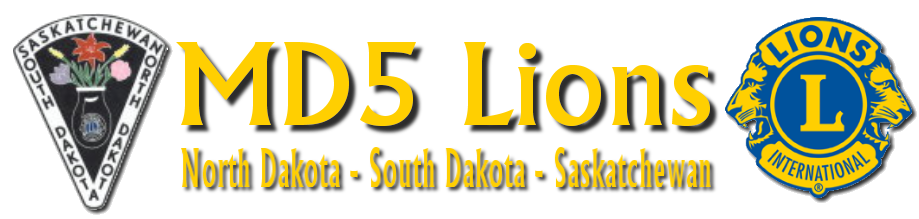 REGIONAL LIONS LEADERSHIP INSTITUTEBismarck, ND, USAMay 5th to May 7th, 2023The purpose of the Regional Lions Leadership Institute is to provide Lions with the opportunity to enhance skills in preparation for leadership responsibilities at the club, zone, region, and district levels.PARTICIPANT QUALIFICATIONSCandidates for this institute from MD5. This Institute will be conducted in English. Candidates must be capable of understanding and participating in the language of instruction at this institute.Candidates in the institute will be chosen from MD5 and will be open to other MDs if there are any openings after applications are received from MD5.Candidates must be willing to commit to attending all days of the institute, including group mealtimes, and understand personal time is extremely limited. Attendance at all classroom sessions and scheduled meals is mandatory.COST OF INSTITUTE        Lions Clubs International will provide meals and lodging according to the dates and schedule of the institute. Please note that a non-refundable participation fee of $175.00 US dollars will be required to offset a portion of these costs for all institutes. Please do not send funds until you receive a letter of acceptance to the institute. Participants are also responsible to pay for their own transportation and related travel expenses to and from the institute site.****All candidates will be notified of selection status after the application deadline via the email address provided on the application form ****APPLICATION PROCEDUREAll candidates must complete the Application and Nomination Forms and submit them as indicated prior to the deadline. Signature of District Governor or GLT not mandatory prior to submission but the Club President’s authorization is. APPLICATION SUBMISSION DEADLINE DATE: April 5th, 2023.EXPECTATIONS OF RLLI GRADUATESPursue additional leadership roles and responsibilities in their respective clubs, zones, regions, and districts.Help to develop Lions leaders in their respective clubs, zones, and districts.Serve as a leadership resource in their respective clubs, zones, and districts.Share their institute experiences with members of their club, zone and district and encourage other qualified Lions to apply to the institutes.MD5 GLT COORDINATORVCC Geraldine RayEMAIL:  gfray@pie.midco.net337 N. Highland Ave.Pierre, SD. 57501To ensure timely receipt of your application, please submit by email.REGIONAL LIONS LEADERSHIP INSTITUTE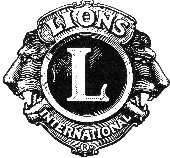 NOMINATION FORMApplication Submission Deadline Date: April 5th , 2023?                                                                Please Note: The District Governor and Global Leadership Team District Coordinator of the applicant’s district must complete this form.Please see Application Procedure Instructions. Please type or print.Please complete this information about the candidate:Name of Candidate: _____________________________   ___________________________________                                                   First name                                                Last NameWhy will this applicant benefit from attending the Regional Lions Leadership Institute?_______________________________________________________________________________________________________________________________________________________________________________________________________________________________________________________________________________________________________________________________________________ Yes, this Lion is capable of understanding and participating in the language of instruction (English) at this    Institute.To be Completed by the Applicant’s Club PresidentI understand that in the event that the above-named candidate is selected to attend and does not cancel his/her registration the Regional Lions Leadership Institute in writing 10 days prior to the Institute, or does not attend any portion of the Institute, the district will be billed for one night’s meals and lodging according to the International Board policy.I have read and agree to the above cancellation policy agreement.Name of President: ____________________   __________________________________                                        First Name                                      Last NameEmail: __________________________________________________________________Signature of Club President: _________________________________________________  Yes, this application has been reviewed and supported by the 1st and 2nd Vice District Governors prior to its submission.To be completed by the District Governor or District GLT CoordinatorName of DG or GLT Coordinator: _____________________________________________Email: ___________________________________________________________________Signature of DG or GLT Coordinator: __________________________________________Date: _________________________________REGIONAL LIONS LEADERSHIP INSTITUTEAPPLICATION FORMMay 5th – May 7th, 2023Application Submission Deadline Date: April 5th, 2023District # ________ Membership # _____Name: ________________________     ___________________________________                 First Name                                                      Last NameHighest District or MD Position held: ___________________ Current Lions Title: _______________________________     ____________________________________________________  Contact Phone #                               Email Address (used for all communication regarding the Institute)Province: ________                                           Gender:   ____ Male _____FemaleClub Name: ______________________   Club # ____________  Month/Year joined Lions ________  Offices held within Lions Club(s) _________________________________________________Committee Positions held within Lions Club(s) ______________________________________Comments: _________________________________________________________________Yes, I am capable of understanding and participating in the language of instruction!       (English) at this Institute.MD5 is not responsible for personal costs, including but not limited to, those associated with the following: illness, unanticipated or personal events, lost or stolen property of participants. Participants are requested to carry medical insurance information in the event they require medical services.Candidate’s Signature __________________________________ Date: _________________